Activity Organizer:		- AFP Western PA ChapterTitle of Activity:		- Emerging Philanthropy ConferenceNames of Presenter(s):	- VariousDates and Location:	- November 10 – 17. 2021 (Online)Date: Wednesday, November 10, 2021Keynote: 9:00 [am] – 10:15 [am] (1.25 pts) - [Why Cash Is Not King In Fundraising: Results From 1 Million Nonprofit Tax Returns]Date: Wednesday, November 10, 2021Plenary: 10:30 [am] – 11:30 [am] (1 pt) - [Lasting Lessons: Fundraising Trends That Will Continue Post Covid]Date: Wednesday, November 10, 2021Session 1: 12:30 [am/pm] – 1:30 [am/pm] (1 pt) - [The Vibrant Index: Measuring What Matters and Promising Practices] - [Responsive Fundraising: Build Lasting Donor Relationships & Increase Donor Loyalty In Today’s Distraction-filled World] - [Navigating Special Events In A Post Pandemic World]Date: Wednesday, November 10, 2021Session 2: 1:45 [pm] – 2:45 [pm] (1 pt) - [Cryptocurrency, NFTs, and New Forms of Giving] - [Engaging Next Gen Donors] - [Attributes and Skills of Effective Leaders]Date: Wednesday, November 17, 2021Keynote: 9:00 [am] – 10:15 [am] (1.25 pts) - [Ikigai (Japanese philosophy about life's purpose); Gratitude]Date: Wednesday, November 17, 2021Plenary: 10:30 [am] – 11:30 [am] (1 pt) - [“Past, Present, Future: What the history of philanthropy in Pittsburgh can teach us about fundraising today]Date: Wednesday, November 17, 2021Session 1: 12:30 [pm] – 1:30 [pm] (1 pt) - [Deep Dive in to Ikigai ] - [Major Gift Fundraising 102: Incorporating Blended and Planned Gifts into Everyday Asks] - [Engaging Your Board In Fundraising]Date: Wednesday, November 17, 2021Session 2: 1:45 [pm] – 2:45 [pm] (1 pt) - [Diversity] - [How Marketing Automation Helps Nonprofits Do More With Less] - [Engaging Your Board In Fundraising]Total number of points attained: __________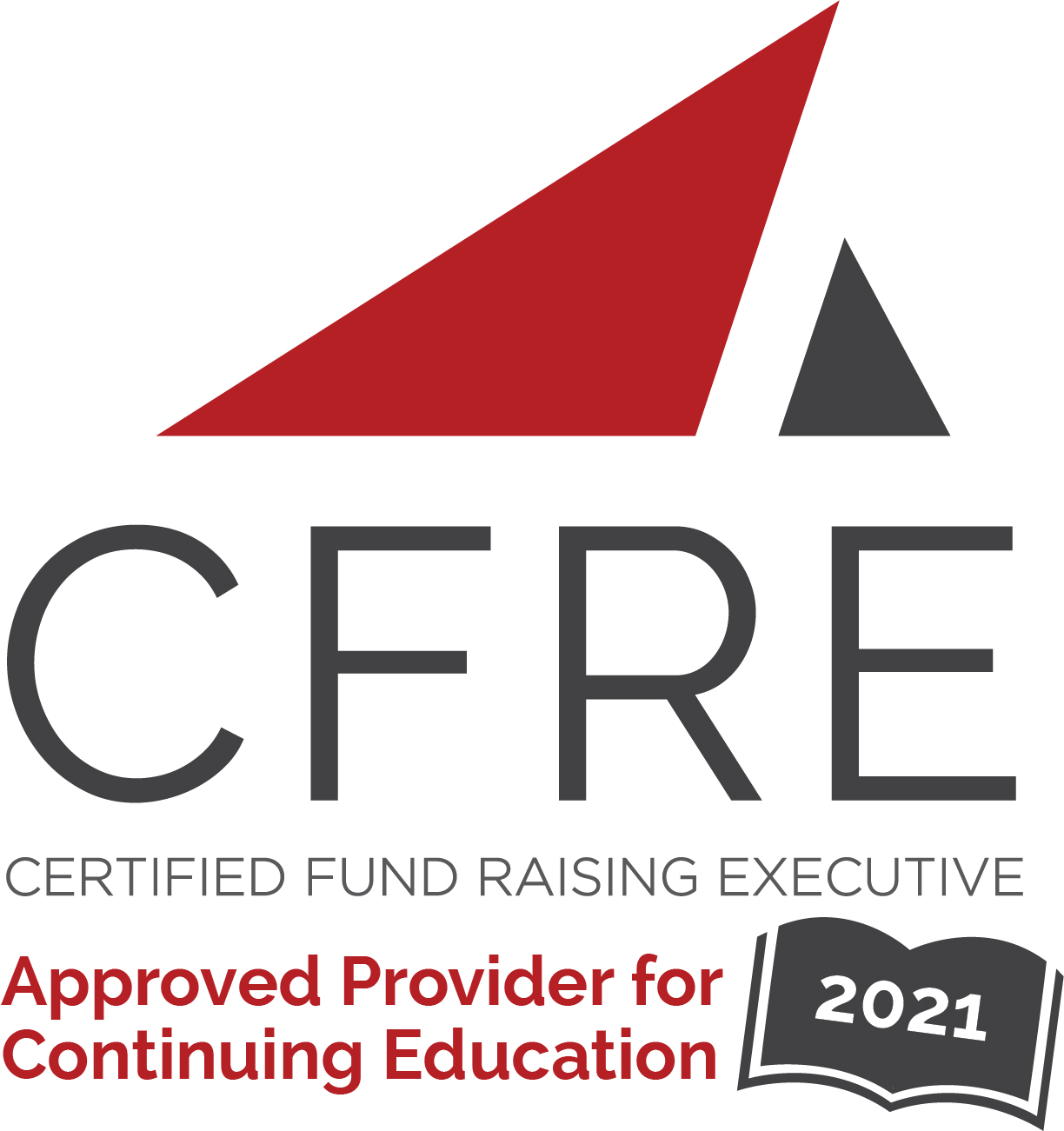 